       Parks and Recreation Advisory BoardWednesday, October 18th, 20236:00 P.M.AGENDA	I.	Call to Order	II.	IntroductionsIII.	Approval of Agenda	IV.	Approval of Minutes	V.	Director’s Monthly ReportVI.	Committee Selection & ReportsVII.	Public CommentsVIII.  	Old Business	A.  501c 3 Update	B.  Extended an offer for the senior coordinator position	C.  Claudia buried all the mats at Muse Park. 	D.  The park concerns that Steven had have been addressed and sent to PW.	E.  Claudia took care of the table at SLP that was not where it was supposed to be.IX.	New BusinessX. 	 Next Meeting Agenda ItemsXI.  	AnnouncementsXII.	Adjournment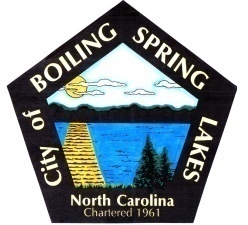 City of Boiling Spring Lakes9 East Boiling Spring RoadBoiling Spring Lakes, NC  28461